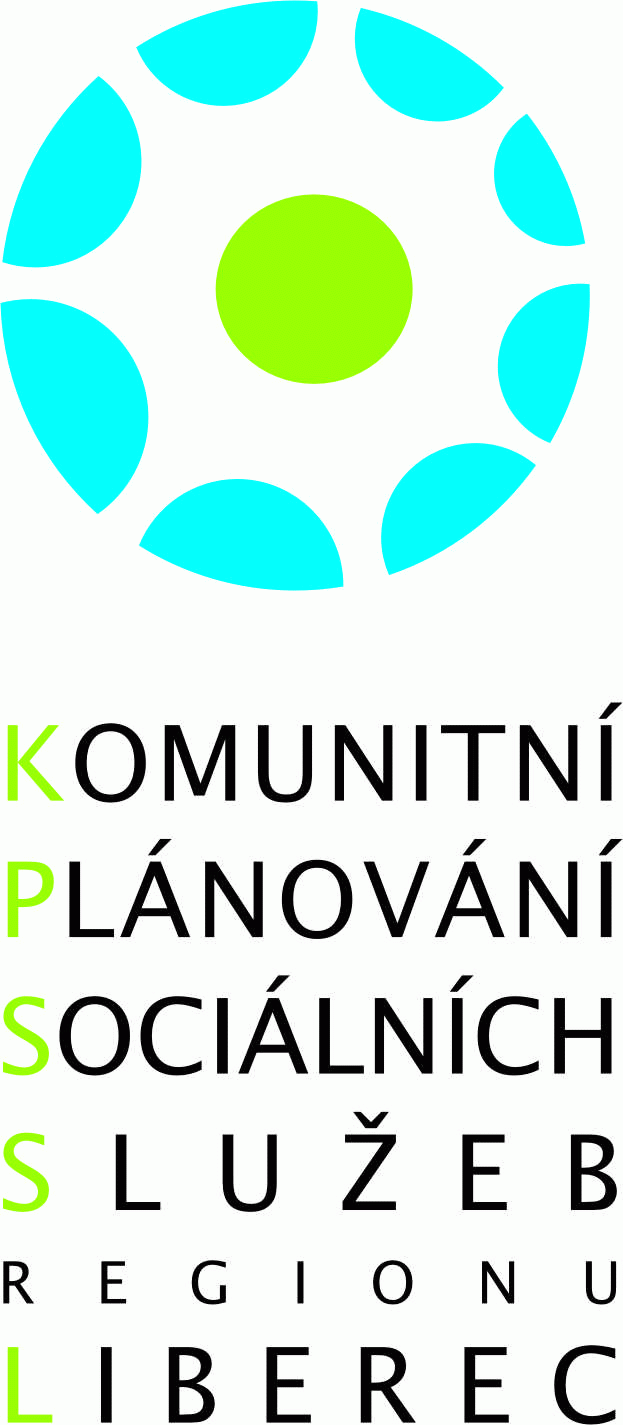 Setkání pracovní skupiny pro seniory – 21. 5. 2015Přítomni:  dle prezenční listiny Program :Prezentace nové služby pro občany – „Novodobá sanitka“, cena a podmínky pro přepravu, předány letáky, podrobné informace lze najít na www.novodobasanitka.cz, cena za 1 trasu v Liberci – 90,- Kč, Stráž n/N a Machnín – 110,- KčZpráva z jednání ŘPS: Návrh na výši dotace pro jednotlivé organizace podle bodového ohodnocení jednotlivých hodnotitelů, návrh bude schválen radou města a zastupitelstvem, poté budou připraveny smlouvy k podpisu.Jednotlivé dotazy zodpoví paní Marcinková při osobních jednáníchPro příští rok budou zapracovány jednotlivé připomínky hodnotitelů do pravidel o poskytování finančního příspěvkuPaní Marcinková předala informace o stavu dílčí analýzy sociálních služeb na území statutárního města Liberec, kterou zajišťuje LB plán s.r.o.Jednotliví členové upozorňují na neustálé duplicitní vykazování dat, složitý systém a vzájemnou neprovázanost dat pro potřeby jednotlivých úřadů, nejasné podmínky čerpání dotací v rámci veřejné podpory – vyrovnávací platby v souladu s poskytováním obligatorních a fakultativních úkonů jednotlivých sociálních služeb. Neustálé duplicitní vykazování dat a navýšení administrativy značně zatěžuje jednotlivé pracovníky poskytovatelů a snižuje efektivitu práce, která jednoznačně ohrožuje kvalitu poskytování sociálních služeb vzhledem k tomu, že nezbývá čas na ostatní činnost. Paní Pokorná upozornila na nepružné zapracování dat do Základní sítě jednou za rok a není možné změny předávat průběžně. Byla předána informace o ukončení členství v pracovní skupině paní Trojanové z NemLib a paní Hákové z humanitního odd. MML.	Děkuji všem členům za účast a přeji klidné letní měsíce  Zapsala: Jana Urbanová